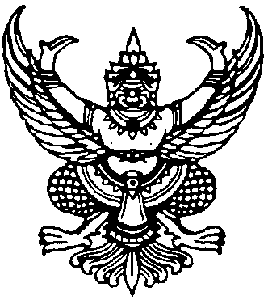 ประกาศองค์การบริหารส่วนตำบลโคกศิลาเรื่อง   การติดตามและประเมินผลแผนพัฒนาท้องถิ่น (พ.ศ.2561 - 2565) ประจำปีงบประมาณ พ.ศ.2562  ******************************************************อาศัยอำนาจตามความในระเบียบกระทรวงมหาดไทยว่าด้วยการจัดทำแผนพัฒนาขององค์กรปกครองส่วนท้องถิ่น (ฉบับที่ 3)  พ.ศ.2561  ข้อ 30 (5)  ผู้บริหารท้องถิ่นเสนอผลการติดตามและประเมินผลต่อสภาท้องถิ่นและคณะกรรมการพัฒนาท้องถิ่น  พร้อมทั้งประกาศผลการติดตามและประเมินผลแผนพัฒนาท้องถิ่น ให้ประชาชนในท้องถิ่นทราบในที่เปิดเผยภายในสิบห้าวัน นับแต่วันที่ผู้บริหารท้องถิ่นเสนอผลการติดตามและประเมินผลดังกล่าว และต้องปิดประกาศไว้เป็นระยะเวลาไม่น้อยกว่าสามสิบวันโดยอย่างน้อยปีละหนึ่งครั้งภายในเดือนธันวาคมของทุกปี  บัดนี้ คณะกรรมการติดตามและประเมินผลแผนพัฒนาองค์การบริหารส่วนตำบลโคกศิลา ได้รายงานผลการติดตามและประเมินผลแผนพัฒนาองค์การบริหารส่วนตำบลโคกศิลา  ประจำปีงบประมาณ 2562 (ระหว่างเดือนตุลาคม พ.ศ.2561 ถึง เดือนกันยายน พ.ศ.2562) ต่อนายกองค์การบริหารส่วนตำบลโคกศิลา และนายกองค์การบริหารส่วนตำบลโคกศิลา ได้เสนอต่อสภาองค์การบริหารส่วนตำบลโคกศิลา ในการประชุมสมัยสามัญ สมัยที่ 4 ครั้งที่ 3/2562 เมื่อวันที่ 11 ธันวาคม พ.ศ.2562 องค์การบริหารส่วนตำบล    โคกศิลา จึงขอประกาศผลการติดตามและประเมินผลแผนพัฒนาขององค์การบริหารส่วนตำบลโคกศิลาให้ประชาชนทราบ รายละเอียดปรากฏแนบท้ายประกาศนี้		จึงประกาศมาเพื่อทราบโดยทั่วกัน				ประกาศ ณ วันที่  19  เดือน ธันวาคม พ.ศ.2562					      (นางอุไร    เพชราเวช)				       นายกองค์การบริหารส่วนตำบลโคกศิลา